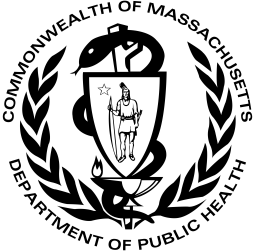 ΧΕΙΡΙΣΤΕΣ ΕΓΚΑΤΑΣΤΑΣΗΣ ΜΑΥΡΙΣΜΑΤΟΣ:  Πριν από τη διαδικασία μαυρίσματος, η ακόλουθη προειδοποίηση πρέπει να παρέχεται σε όλους τους πελάτες.  Με εξαίρεση των πελατών αυτών οι οποίοι έχουν υπογράψει τη δήλωση προειδοποίησης τους προηγούμενους έξι μήνες, κάθε πελάτης θα πρέπει να υπογράψει τη δήλωση προειδοποίησης αναγνωρίζοντας ότι κατανοεί την προειδοποίηση.  Η δήλωση προειδοποίησης πρέπει επίσης να υπογραφεί από τον χειριστή και, όταν είναι δυνατόν, από ένα μάρτυρα που έλεγξε ότι η προειδοποίηση παρασχέθηκε.  Για τους πελάτες οι οποίοι δεν μπορούν να διαβάσουν, οι χειριστές πρέπει να διαβάσουν ή να επικοινωνήσουν τη δήλωση προειδοποίησης με άλλο τρόπο σε μία γλώσσα και μορφή κατανοητή από τον πελάτη.ΠΕΛΑΤΕΣ ΜΑΥΡΙΣΜΑΤΟΣ:  Πριν από μαύρισμα, θα πρέπει να ανασκοπήσετε την ακόλουθη δήλωση προειδοποίησης.  Εκτός και αν έχετε υπογράψει τη δήλωση προειδοποίησης αυτή τους προηγούμενους έξι μήνες, θα πρέπει να υπογράψετε την προειδοποίηση για να αναγνωρίσετε ότι καταλαβαίνετε την προειδοποίηση.  Η δήλωση προειδοποίησης αυτή πρέπει επίσης να υπογραφεί από τον χειριστή της εγκατάστασης μαυρίσματος και, όταν είναι δυνατόν, από ένα μάρτυρα που έλεγξε ότι η προειδοποίηση παρασχέθηκε.ΚΙΝΔΥΝΟΣ - ΥΠΕΡΙΩΔΗ ΑΚΤΙΝΟΒΟΛΙΑΑκολουθείτε τις οδηγίες.Αποφύγετε την πολύ συχνή ή μακροχρόνια έκθεση.  Όπως και με το φυσικό ηλιακό φως, η έκθεση σε λυχνία τεχνητού μαυρίσματος μπορεί να προκαλέσει βλάβη στα μάτια και το δέρμα όπως και αλλεργική αντίδραση.  Η παρατεταμένη έκθεση μπορεί να προκαλέσει χρόνιες βλάβες οι οποίες χαρακτηρίζονται από ρυτίδες, ξηρότητα, ευθραυστότητα, μελάνιασμα του δέρματος και καρκίνο του δέρματος.Φοράτε προστατευτικά γυαλιά.  Η ΜΗ ΧΡΗΣΗ ΠΡΟΣΤΑΤΕΥΤΙΚΩΝ ΓΥΑΛΙΩΝ ΜΠΟΡΕΙ ΝΑ ΕΧΕΙ ΣΑΝ ΑΠΟΤΕΛΕΣΜΑ ΣΟΒΑΡΑ ΕΓΚΑΥΜΑΤΑ ΚΑΙ ΜΑΚΡΟΠΡΟΘΕΣΜΗ ΒΛΑΒΗ ΣΤΑ ΜΑΤΙΑ.Η υπεριώδης ακτινοβολία από λυχνίες τεχνητού μαυρίσματος επιδεινώνει τις επιπτώσεις του ήλιου.  Μην κάνετε ηλιοθεραπεία πριν ή μετά την έκθεση σε υπεριώδη ακτινοβολία.Ορισμένα τρόφιμα, καλλυντικά ή φάρμακα, τα οποία περιλαμβάνουν αλλά δεν περιορίζονται σε αυτά, ηρεμιστικά, διουρητικά, αντιβιοτικά, φάρμακα για την υψηλή αρτηριακή πίεση, αντισυλληπτικά χάπια και κρέμες για το δέρμα, μπορούν να προκαλέσουν ανώμαλη ή αυξημένη ευαισθησία του δέρματος ή καύση.  Συμβουλευτείτε το γιατρό σας πριν χρησιμοποιήσετε λυχνία τεχνητού μαυρίσματος, εάν χρησιμοποιείτε φάρμακα, έχετε ιστορικό προβλημάτων του δέρματος, ή πιστεύετε ότι είσαστε ιδιαίτερα ευαίσθητοι στο ηλιακό φως.  Έγκυες γυναίκες ή γυναίκες που λαμβάνουν αντισυλληπτικά χάπια και παράλληλα χρησιμοποιούν συσκευή μαυρίσματος μπορεί να αναπτύξουν αποχρωματισμό του δέρματος.ΕΑΝ ΔΕΝ ΜΑΥΡΙΖΕΤΕ ΣΤΟΝ ΗΛΙΟ ΔΕΝ ΘΑ ΜΑΥΡΙΣΕΤΕ ΧΡΗΣΙΜΟΠΟΙΩΝΤΑΣ ΑΥΤΗ ΤΗ ΣΥΣΚΕΥΗ.  Η χρήση μιας συσκευής μαυρίσματος δεν παρέχει ουσιαστική προστατευτική βάση για τη έκθεση στον ήλιο.Υπογραφή πελάτη	Υπογραφή πελάτη	ΗμερομηνίαΗμερομηνίαΥπογραφή Χειριστή Εγκατάστασης Μαυρίσματος Υπογραφή Χειριστή Εγκατάστασης Μαυρίσματος ΗμερομηνίαΗμερομηνίαΜάρτυρας ΥπογραφήΜάρτυρας ΥπογραφήΗμερομηνίαΗμερομηνία105 CMR 123.000: ΕΓΚΑΤΑΣΤΑΣΕΙΣ ΜΑΥΡΙΣΜΑΤΟΣGreek 2017